Додаток 1Додаток 2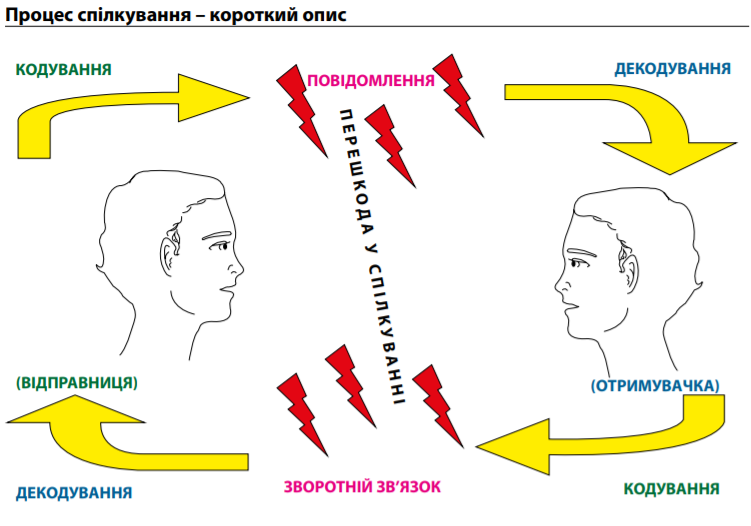  1. Людина (ВІДПРАВНИК/-ЦЯ) передає ПОВІДОМЛЕННЯ комусь (ОТРИМУВАЧУ/-ЦІ) або групі людей. Кожен/-а ВІДПРАВНИК/-ЦЯ кодує ПОСЛАННЯ у формі слів, звуків, рухів, поведінки тощо. Воно переходить до ОТРИМУВАЧА/-КИ через один або кілька каналів, вибраних ВІДПРАВНИКОМ/-ЦЕЮ. Канали можуть бути вербальними або невербальними. Вони можуть залучати лише одне з чуттів, наприклад, слух, або усі п’ять чуттів: слух, зір, дотик, нюх і смак. 2. ЗАКОДОВАНЕ ПОВІДОМЛЕННЯ потрапляє до ОТРИМУВАЧА/-КИ, який/-а намагається його ДЕКОДУВАТИ (зрозуміти, що мав/-ла на увазі ВІДПРАВНИК/-ЦЯ). 3. Цей процес активізує мислення про те, як відповісти чи як повестися (ЗВОРОТНИЙ ЗВ’ЯЗОК) у цій ситуації. Після надсилання повідомлення ВІДПРАВНИК/-ЦЯ стає ОТРИМУВАЧЕМ/-КОЮ, а ОТРИМУВАЧ/-КА – ВІДПРАВНИКОМ/-ЦЕЮ через процес надання  ЗВОРОТНОГО ЗВ’ЯЗКУ.  ► Якщо повідомлення передається чітко та однозначно, то це приклад ефективного спілкування. ► Якщо ПОВІДОМЛЕННЯ не зчитується чітко, виникають ПЕРЕШКОДИ У СПІЛКУВАННІ. Проблеми на будь-якому етапі розмови можуть створити  ПЕРЕШКОДИ У СПІЛКУВАННІ. ► Є хороша новина про спілкування: здебільшого його можна покращити. А погана новина полягає в тому, що ніхто ще не досягнув досконалості у спілкуванні.Група 1Сьогодні під час перерви у вас буде можливість вибрати один із двох варіантів: чай і тістечка або вода та фрукти. Ви можете замовити один із варіантів разом із групою 2. Але є одна умова – групи 1 і 2 повинні прийняти спільне рішення. Домовтеся з групою 2. Пам’ятайте, що ви не можете зрушити з місця, на якому стоїте. Група 2Вислухайте, що Група 1 намагається вам сказати, і зреагуйте. Пам’ятайте, що ви не можете зрушити зі свого місця.Група 3Ваше завдання – не дозволити групі 1 та групі 2 спілкуватися. Для цього ви можете використовувати все, що бажаєте: ваш голос, ваші тіла, додаткові матеріали, які можете знайти в кімнаті. Пам’ятайте, що ви не можете зрушити зі свого місця.